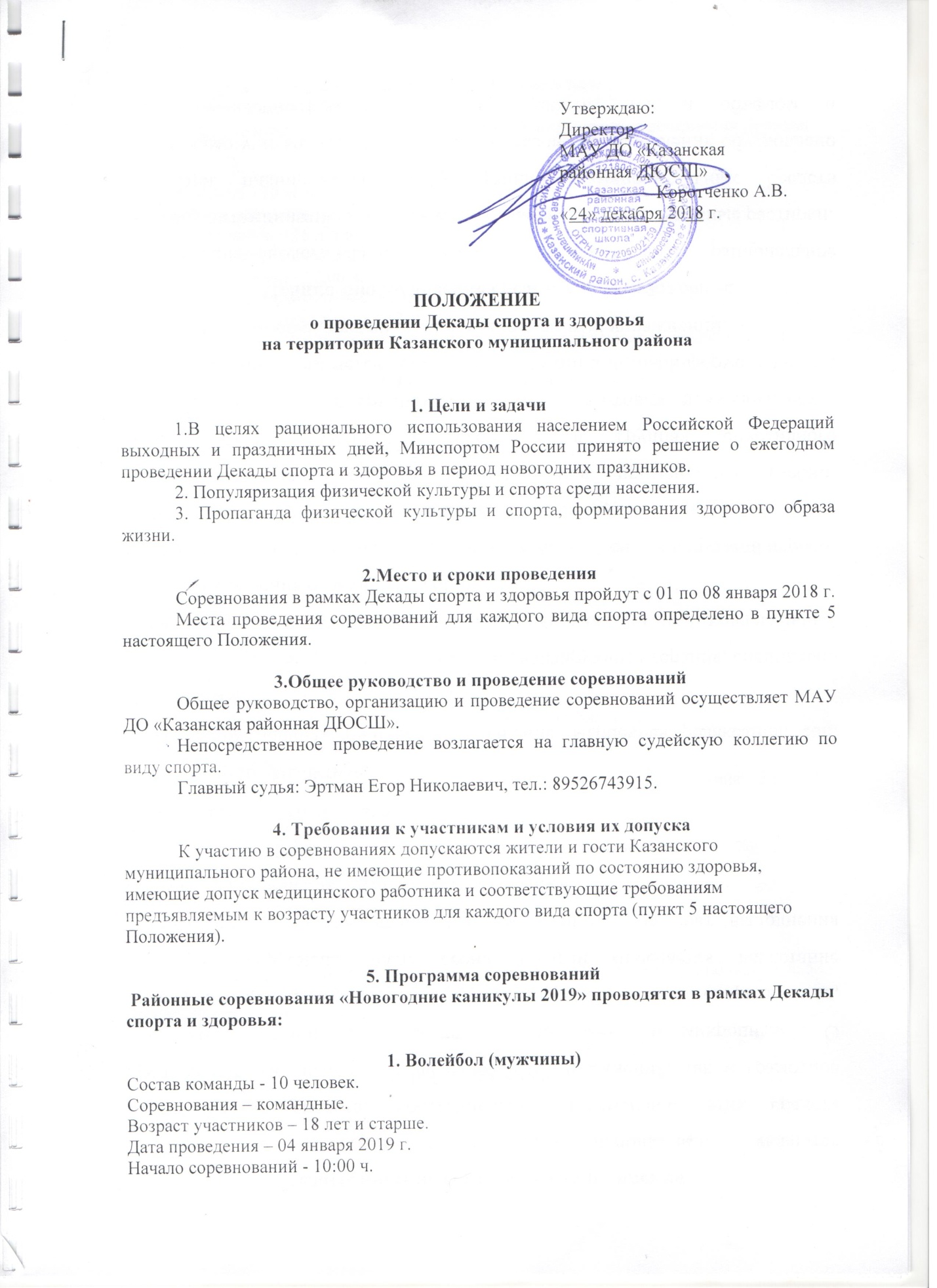 ПОЛОЖЕНИЕо проведении Декады спорта и здоровьяна территории Казанского муниципального района1. Цели и задачи1.В целях рационального использования населением Российской Федераций выходных и праздничных дней, Минспортом России принято решение о ежегодном проведении Декады спорта и здоровья в период новогодних праздников. 2. Популяризация физической культуры и спорта среди населения.3. Пропаганда физической культуры и спорта, формирования здорового образа жизни.2.Место и сроки проведенияСоревнования в рамках Декады спорта и здоровья пройдут с 01 по 08 января 2018 г.Места проведения соревнований для каждого вида спорта определено в пункте 5 настоящего Положения.3.Общее руководство и проведение соревнованийОбщее руководство, организацию и проведение соревнований осуществляет МАУ ДО «Казанская районная ДЮСШ».Непосредственное проведение возлагается на главную судейскую коллегию по виду спорта.Главный судья: Эртман Егор Николаевич, тел.: 89526743915.4. Требования к участникам и условия их допускаК участию в соревнованиях допускаются жители и гости Казанского муниципального района, не имеющие противопоказаний по состоянию здоровья, имеющие допуск медицинского работника и соответствующие требованиям предъявляемым к возрасту участников для каждого вида спорта (пункт 5 настоящего Положения).5. Программа соревнований Районные соревнования «Новогодние каникулы 2019» проводятся в рамках Декады спорта и здоровья:1. Волейбол (мужчины)Состав команды - 10 человек. Соревнования – командные.Возраст участников – 18 лет и старше.Дата проведения – 04 января 2019 г.Начало соревнований - 10:00 ч. Место проведения - спортивный зал ДЮСШ п. Новоселезнево.Главный судья: Ламбин А.П., тел.: 8-950-496-85-45.Награждение – победители и призёры соревнований награждаются денежными призами.2. Мини – футбол (мужчины)Состав команды - 10 человек.Соревнования  - командные.Возраст участников – 16 лет и старше.Дата проведения – 05 января 2019 г.Начало соревнований - 10:00 ч. Место проведения - спортивный комплекс с. Казанское, ул. Больничная, 52.Главный судья: Гек А.А., тел.: 8-912-920-87-73.Награждение – победители и призёры соревнований награждаются денежными призами.3. Волейбол (женщины)Состав команды - 10 человек. Соревнования – командные.Возраст участников – 16 лет и старше.Дата проведения – 06 января 2019 г.Начало соревнований - 10:00 ч. Место проведения - спортивный комплекс с. Казанское, ул. Больничная, 52.Главный судья: Тихненко Л.Ю., тел.: 8-952-675-08-06Награждение – победители и призёры соревнований награждаются денежными призами.4.Конькобежная гонкаСоревнования – личные.Возраст участников:- девочки/мальчики, возрастная группа 8-11 лет;- девочки/мальчики, возрастная группа 12-18 лет;- мужчины/женщины 18 лет и старше;- семейные забеги (мама, папа, ребенок независимо от возраста и пола)Дата проведения – 03 января 2019 г.Начало соревнований - 15:00 ч. Место проведения – каток спортивного комплекса с. Казанское, ул. Больничная, 52.Главный судья: Яргер В.А., тел.: 8-950-499-17-15.Награждение – победители и призёры соревнований награждаются  призами.5. День скандинавской ходьбыСоревнования – личные.Возраст участников – 40 лет и старше.Дата проведения – 06 января 2019 г.Начало соревнований - 10:30 ч. Место проведения – территория спортивного комплекса с. Казанское, ул. Больничная, 52.Главный судья: Кяльбиев Р.Т., тел.: 8-952-676-84-35.Награждение – победители и призёры соревнований награждаются  медалями.6. Настольный теннисСоревнования – личные.Возраст участников – мужчины 18 лет и старше.Дата проведения – 05 января 2019 г.Начало соревнований - 10:00 ч. Место проведения – спортивный комплекс с. Казанское, ул. Больничная, 52.Главный судья: Альтеков Н.Т., тел.:8-904-476-94-76.Награждение – победители и призёры соревнований награждаются  медалями.6. ЗаявкиЗаявка на участие в соревнованиях с допуском медицинского работника (Приложение № 1) подаётся в день проведения соревнования. Данное положение является официальным вызовом на соревнования.Утверждаю:Директор    МАУ ДО «Казанская районная ДЮСШ»                       Коротченко А.В.  «24» декабря 2018 г.